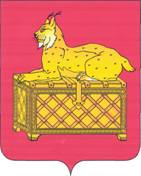 РЕВИЗИОННАЯ КОМИССИЯМУНИЦИПАЛЬНОГО ОБРАЗОВАНИЯг. БОДАЙБО И РАЙОНАЗАКЛЮЧЕНИЕ № 01-18зна  годовой отчет муниципального образования г. Бодайбо и района за 2021 год                                                                                         Утверждено  распоряжением председателя                 Ревизионной    комиссии                                                                                             от 28.04.2022 № 43-пРевизионной комиссией муниципального образования г. Бодайбо и района (далее – Ревизионная комиссия г. Бодайбо и района) подготовлено заключение на годовой отчет об исполнении бюджета муниципального образования г. Бодайбо и района в соответствии с требованиями статьи 264.4 Бюджетного кодекса Российской Федерации и статьи 25 Положения  о бюджетном процессе в муниципальном образовании г. Бодайбо и района, утвержденного Решением Думы г. Бодайбо и района от 02.04.2008 № 11 (с изменениями и дополнениями) (далее – Положение о бюджетном процессе) по результатам проверки годового отчета об исполнении местного бюджета за 2021 год, а также документов и материалов, подлежащих представлению  одновременно с годовым отчетом об исполнении  местного бюджета.Результаты проверки годового отчета об исполнении местного бюджета, годовой бюджетной отчетности главных администраторов бюджетных средств (ГАБС) изложены в пояснительной записке Ревизионной комиссии г. Бодайбо и района, направлены всем объектам проверки. Целью проведения внешней проверки годового отчета об исполнении местного бюджета явилось определение достоверности и полноты отражения показателей годовой бюджетной отчетности и соответствия порядка ведения бюджетного учета в муниципальном образовании законодательству РФ.Основные выводы:1. Годовой отчет об исполнении местного бюджета за 2021 год поступил в Ревизионную комиссию г. Бодайбо и района в установленные  сроки. 2. В результате внешней проверки годового отчета об исполнении местного бюджета, проверок бюджетной отчетности главных администраторов бюджетных средств установлено, что в целом представленный отчет об исполнении бюджета является достоверным. 3. Прогнозные показатели по доходам в окончательной редакции на 2021 год утверждены Решением Думы о бюджете в объеме 1 741 288,5 тыс.рублей.  Согласно отчета об исполнении бюджета форма по ОКУД 0503117 прогнозные показатели по доходам составили 1 741 288,5 тыс.рублей. Поступление доходов на 01.01.2022 составило 1 716 747,2 тыс.рублей, или 98,6%  к плану ( не исполнено – 24541,3 тыс.рублей):- налоговые и неналоговые доходы исполнены в сумме 1 084 175,3 тыс.рублей, или 103,6% ( перевыполнение – 37 685,2 тыс.рублей);- безвозмездные поступления – в сумме 632 571,9 тыс.рублей, или 91,0% ( невыполнение – 62 226,4тыс.рублей).4. В окончательной редакции Решения Думы г. Бодайбо и района « О внесении изменений в решение  Думы г. Бодайбо и района от 14.12.2020г. № 22-па « О бюджете  муниципального образования г. Бодайбо и района на 2021 год и плановый период 2022 и  2023 годов»» от 09.12.2021 № 24-па « ( далее Решение Думы от 09.12.2021    №   24-па) на 2021 год утвержден в сумме 1 790 269,3  тыс.рублей, уточненной сводной бюджетной росписью –в сумме  1 789 626,6 тыс.рублей , что на 642,7 тыс.рублей меньше утвержденного Решением Думы объема.Статьей 16 Решения Думы  г. Бодайбо и района от 14.12.2020г. № 22-па « О бюджете  муниципального образования г. Бодайбо и района на 2021 год и плановый период 2022 и  2023 годов» установлены основания для внесения изменений в показатели сводной бюджетной росписи бюджета  муниципального образования г. Бодайбо и района. Отклонение по бюджетным ассигнованиям уточненной сводной бюджетной росписи по отношению к показателям, утвержденным решением Думы от 09.12.2021 № 24-па , сложились  в сумме 642,7 тыс.рублей ( уменьшение ).Как отмечено в пояснительной записке (ф.0503160) на 01.01.2022 финансового управления администрации г. Бодайбо и района  ( далее- финансовое управление) , расхождение показателей  связано с изменениями  средств по безвозмездным поступлениям от других уровней бюджетов согласно уведомлениям и внесением изменений в сводную бюджетную роспись муниципального образования г. Бодайбо и района на 2021 год в соответствии со статьей 217 Бюджетного кодекса Российской Федерации на основании приказа финансового управления.Исполнение бюджета за 2021 год составило 1 648 555,2 тыс.рублей, что соотноситься с показателями отчета об исполнении бюджета ( ф. 0503117) на 01.01.2022.5. Муниципальный долг на 01.01.2021 составлял 0,0 тыс. руб., на 01.01.2022 составил 0,0 тыс. руб.  Данные о долговых обязательствах, отраженные в представленной к внешней проверке отчетности, соответствуют данным долговой книги по состоянию на 01.01.2022.Данные о полученных и выданных кредитах, отраженные в представленной к внешней проверке отчетности, соответствуют данным долговой книги по состоянию на 01.01.2022.            6.    Структура бюджета  муниципального образования г. Бодайбо и района   состоит из 12 муниципальных программ.            Сводной бюджетной росписью расходы на реализацию муниципальных программ предусмотрены в объеме – 1 722158,6 тыс.рублей  или 96,2% в общем объеме расходов бюджета ( 1 789 626,6 тыс.рублей).             Исполнение расходов на реализацию муниципальных программ составило 1 583 527,3 тыс.рублей ( 92,0%) от плановых назначений . В целом в 2021 году по сравнению с 2020 годом расходы на реализацию программ увеличились на 202 418,1  тыс.рублей ( 14,7%).                	Непрограммные расходы за отчетный период составили 65 027,9 тыс.рублей при плановых ассигнованиях 67 468,0 тыс.рублей,  или 96,4%. Не исполнено 2 440,1 тыс.рублей.       В 2021 году наибольший объем расходов программной части  местного бюджета приходиться на муниципальную программу « Развитие системы образования Бодайбинского района»  ( 58,1%), муниципальная программа,              « Развитие культуры Бодайбинского района» ( 13,5%), муниципальная программа "Развитие территории муниципального образования г. Бодайбо и района" ( 10,3%).       Низкое финансовое исполнение отмечено по муниципальной программе  «Строительство, реконструкция, капитальные и текущие ремонты объектов муниципальной собственности муниципального образования г. Бодайбо и района» ( 57,2%).            Оценка эффективности реализации муниципальных программ за отчетный период осуществлялась согласно Методике оценки эффективности реализации муниципальной программы, утвержденной постановлением администрации г. Бодайбо и района «Об утверждении Порядка разработки, утверждения, реализации и оценки эффективности муниципальных программ муниципального образования г. Бодайбо и района»  от 10.07.2014 № 338-пп. Согласно данных указанных в Заключении Администрации г. Бодайбо и района «Об исполнении мероприятий муниципальных программ муниципального образования  г. Бодайбо и района» за 2021 год : 3 муниципальных программы имеют высокоэффективную оценку более – 1; 7 программ имеют эффективность от 0,8 до 1 и являются эффективными; 2 программы имеют оценку эффективности 0,64 и является удовлетворительной.	7.  Бюджетная отчетность об исполнении районного бюджета органа исполняющего бюджет (ФУ администрации муниципального образования) в целом соответствует перечню и формам для финансового органа, уполномоченного на формирование бюджетной отчетности об исполнении соответствующего консолидированного бюджета Российской Федерации (п. 11.2; 11.3) Инструкции о порядке составления и представления годовой, квартальной и месячной бюджетной отчетности об исполнении бюджетов бюджетной системы Российской Федерации (приказ Минфина РФ от 28.12.2010 № 191н). Бюджетный учет органом, исполняющим бюджет, и главными распорядителями средств местного бюджета, согласно представленным регистрам бюджетного учета (Главные книги) велся по плану счетов, утвержденному Инструкцией 162н. В целом,  Ревизионная комиссия муниципального образования г.Бодайбо и района полагает, что годовой отчет об исполнении местного бюджета за 2021 год может быть рекомендован к рассмотрению на публичных слушаниях, а также к принятию Решением Думы муниципального образования г. Бодайбо и района.Пояснительная записка к настоящему документу прилагается.Председатель Ревизионной комиссии			        О.М. ШушуноваАудитор 								        В.Н.  Баркаева